Die über den Vorschlag des Projektthemas  hinausgehenden Erläuterungen sollen einerseits der/dem Prüfungsteilnehmer/in zur ersten gedanklichen Sortierung dienen und andererseits dem Prüfungsausschuss nachvollziehbar die Zielrichtung des Projektthemas darstellen.Der Prüfungsausschuss genehmigt ausschließlich den Titel der Projektarbeit und mithin die darin angelegte Zielrichtung; nicht aber die einzelnen Ausführungen zum Themenvorschlag (etwa im Rahmen der Skizze des Projektverlaufs)!Mit der Annahme des Vorschlags für das Projekt erklärt der Prüfungsausschuss gegenüber der/dem Prüfungsteilnehmer/in ausschließlich, dass ihr/sein Vorschlag die Mindestanforderungen an eine komplexe Problemstellung erfüllt.Weiterhin viel Erfolg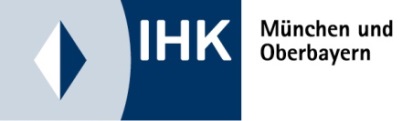 03Industrie- und HandelskammerFür München und OberbayernFrau Sandra Posch VI-B-3 psOrleansstraße 10-1281669 MünchenTel.: 089 5116-1544Fax: 089 5116-81544sandra.posch@muenchen.ihk.deGepr. Aus- und Weiterbildungspädagoge/in
Vorschlag Projektthema (§ 6 (3) VO)Abgabetermin:      Name, VornamePrüfungsnummerMein Projektthema ist folgender/n Funktion/en zugeordnet (§ 9 VO) (Mehrfachnennungen sind möglich)Mein Projektthema ist folgender/n Funktion/en zugeordnet (§ 9 VO) (Mehrfachnennungen sind möglich)Bildungsprozesse in der Berufsausbildung sowie betrieblichen Weiterbildung ganzheitlich planen und durchführen, dabei insbesondere:Ausbildungsordnungen umsetzen und betriebliche Weiterbildungsmaßnahmen planenAuszubildende gewinnen, auswählen und beraten, Beschäftigte in Bildungs- und Lernfragen beratenBildungsmaßnahmen organisatorisch und pädagogisch unter Mitwirkung Anderer realisierenAuszubildende und Beschäftigte lernbegleiten sowie individuell fördernFachkräfte in der Aus- und Weiterbildung berufspädagogisch begleitendie Qualität der Lehr- und Lernprozesse sichern und optimieren.Ausbilderfunktionen in der betrieblichen Lehrwerkstatt, in der außerbetrieblichen Ausbildung benachteiligter Zielgruppen, in der überbetrieblichen Ausbildung, in der Koordination arbeitsprozessintegrierter Ausbildung und andere anleitende und beratende AusbilderfunktionenPersönliche VorstellungSchwerpunkte meiner derzeitigen/letzten beruflichen TätigkeitVorschlag Projektthema:Hintergrund, Ziel und Nutzen des ProjektsGrobgliederungFür Rückfragen bin ich erreichbar unter:Für Rückfragen bin ich erreichbar unter:TelefonE-Mail-AdresseHinweisDatum, UnterschriftBitte senden Sie das Formular, spätestens zum Abgabetermin, unterschrieben im Original an Sandra Posch VI-B-3 ps (IHK für München und Oberbayern, Orleansstraße 10-12, 81669 München) oder als PDF per E-Mail an sandra.posch@muenchen.ihk.de